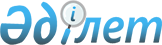 О внесении изменений в решение Кызылординского городского маслихата от 14 декабря 2018 года №199-33/3 "О городском бюджете на 2019-2021 годы"
					
			С истёкшим сроком
			
			
		
					Решение Кызылординского городского маслихата от 23 августа 2019 года № 249-45/1. Зарегистрировано Департаментом юстиции Кызылординской области 27 августа 2019 года № 6905. Прекращено действие в связи с истечением срока
      В соответствии с пунктом 1 статьи 75 кодекса Республики Казахстан от 4 декабря 2008 года "Бюджетный кодекс Республики Казахстан", подпунктом 1) пункта 1 статьи 6 Закона Республики Казахстан от 23 января 2001 года "О местном государственном управлении и самоуправлении в Республике Казахстан" Кызылординский городской маслихат РЕШИЛ:
      1. Внести в решение Кызылординского городcкого маслихата от 14 декабря 2018 года № 199-33/3 "О городском бюджете на 2019-2021 годы" (зарегистрировано в Реестре государственной регистрации нормативных правовых актов №6567, опубликовано в эталонном контрольном банке нормативных правовых актов Республики Казахстан 4 января 2019 года) следующие изменения:
      пункт 1 указанного решения изложить в новой редакции:
       "1. Утвердить городской бюджет на 2019-2021 годы согласно приложениям 1, 2 и 3 соответственно, в том числе на 2019 год в следующих объемах:
      1) доходы – 63 701 421,5 тысяч тенге, в том числе:
      налоговые поступления – 18 185 434,4 тысяч тенге;
      неналоговые поступления – 332 010,0 тысяч тенге;
      поступления от продажи основного капитала – 312 930,0 тысяч тенге;
      поступления трансфертов – 44 871 047,1 тысяч тенге;
      2) затраты – 68 437 400,1 тысяч тенге;
      3) чистое бюджетное кредитование – -328 439,6 тысяч тенге; в том числе:
      бюджетные кредиты – 197 434,4 тысяч тенге;
      погашение бюджетных кредитов – 525 874,0 тысяч тенге;
      4) сальдо по операциям с финансовыми активами – 389 000,0 тысяч тенге, в том числе:
      приобретение финансовых активов – 389 000,0 тысяч тенге;
      поступления от продажи финансовых активов государства – 0;
      5) дефицит (профицит) бюджета – -4 796 539,0 тысяч тенге;
      6) финансирование дефицита (использование профицита) бюджета - 4 796 539,0 тысяч тенге;
      поступление займов – 5 794 982,0 тысяч тенге;
      погашение займов – 1 300 667,1 тысяч тенге;
      используемые остатки бюджетных средств – 302 224,1 тысяч тенге.";
      пункт 4 указанного решения изложить в новой редакции:
      "4. Утвердить резерв местного исполнительного органа в сумме 44 841,2 тысяч тенге.";
      приложения 1, 4 указанного решения изложить в новой редакции согласно приложениям 1, 2 к настоящему решению.
      2. Настоящее решение вводится в действие с 1 января 2019 года и подлежит официальному опубликованию. Городской бюджет на 2019 год Объем расходов на 2019 год по бюджетным программам сельского округа Талсуат
      тысяч тенге
      Продолжение таблицы
      Продолжение таблицы
      Расшифровка аббревиатур:
      КБК – код бюджетной классификации
      с/о – сельский округ
					© 2012. РГП на ПХВ «Институт законодательства и правовой информации Республики Казахстан» Министерства юстиции Республики Казахстан
				
      Председатель внеочередной ХХХХV сессииКызылординского городского маслихата,исполняющий обязанности секретарягородского маслихата

М. КАРИМБАЕВ
Приложение 1 к решению Кызылординского городского маслихатa от 23 августа 2019 года № 249-45/1Приложение 1 к решению Кызылординского городского маслихатa от 14 декабря 2018 года № 199-33/3
Категория
Категория
Категория
Категория
Категория
Сумма, тысяч тенге
Класс
Класс
Класс
Класс
Сумма, тысяч тенге
Подкласс
Подкласс
Подкласс
Сумма, тысяч тенге
Специфика
Специфика
Сумма, тысяч тенге
Наименование
Наименование
Сумма, тысяч тенге
1
2
3
4
4
5
1. Доходы
1. Доходы
63 701 421,5
1
Налоговые поступления
Налоговые поступления
18 185 434,4
01
Подоходный налог
Подоходный налог
7 194 979,0
2
Индивидуальный подоходный налог
Индивидуальный подоходный налог
7 194 979,0
03
Социальный налог
Социальный налог
6 223 706,0
1
Социальный налог
Социальный налог
6 223 706,0
04
Hалоги на собственность
Hалоги на собственность
3 526 063,4
1
Hалоги на имущество
Hалоги на имущество
2 078 613,0
3
Земельный налог
Земельный налог
258 544,0
4
Hалог на транспортные средства
Hалог на транспортные средства
1 188 096,4
5
Единый земельный налог
Единый земельный налог
810,0
05
Внутренние налоги на товары, работы и услуги
Внутренние налоги на товары, работы и услуги
333 091,0
2
Акцизы
Акцизы
48 500,0
3
Поступления за использование природных и других ресурсов
Поступления за использование природных и других ресурсов
40 068,0
4
Сборы за ведение предпринимательской и профессиональной деятельности
Сборы за ведение предпринимательской и профессиональной деятельности
220 037,0
5
Налог на игорный бизнес
Налог на игорный бизнес
24 486,0
08
Обязательные платежи, взимаемые за совершение юридически значимых действий и (или) выдачу документов уполномоченными на то государственными органами или должностными лицами
Обязательные платежи, взимаемые за совершение юридически значимых действий и (или) выдачу документов уполномоченными на то государственными органами или должностными лицами
907 595,0
1
Государственная пошлина
Государственная пошлина
907 595,0
2
Неналоговые поступления
Неналоговые поступления
332 010,0
01
Доходы от государственной собственности
Доходы от государственной собственности
56 852,0
1
Поступления части чистого дохода государственных предприятий
Поступления части чистого дохода государственных предприятий
1 222,0
5
Доходы от аренды имущества, находящегося в государственной собственности
Доходы от аренды имущества, находящегося в государственной собственности
37 847,0
7
Вознаграждения по кредитам, выданным из государственного бюджета
Вознаграждения по кредитам, выданным из государственного бюджета
17 783,0
02
Поступления от реализации товаров (работ, услуг) государственными учреждениями, финансируемыми из государственного бюджета
Поступления от реализации товаров (работ, услуг) государственными учреждениями, финансируемыми из государственного бюджета
186,0
1
Поступления от реализации товаров (работ, услуг) государственными учреждениями, финансируемыми из государственного бюджета
Поступления от реализации товаров (работ, услуг) государственными учреждениями, финансируемыми из государственного бюджета
186,0
03
Поступления денег от проведения государственных закупок, организуемых государственными учреждениями, финансируемыми из государственного бюджета
Поступления денег от проведения государственных закупок, организуемых государственными учреждениями, финансируемыми из государственного бюджета
66,0
1
Поступления денег от проведения государственных закупок, организуемых государственными учреждениями, финансируемыми из государственного бюджета
Поступления денег от проведения государственных закупок, организуемых государственными учреждениями, финансируемыми из государственного бюджета
66,0
04
Штрафы, пени, санкции, взыскания, налагаемые государственными учреждениями, финансируемыми из государственного бюджета, а также содержащимися и финансируемыми из бюджета (сметы расходов) Национального Банка Республики Казахстан 
Штрафы, пени, санкции, взыскания, налагаемые государственными учреждениями, финансируемыми из государственного бюджета, а также содержащимися и финансируемыми из бюджета (сметы расходов) Национального Банка Республики Казахстан 
6 977,0
1
Штрафы, пени, санкции, взыскания, налагаемые государственными учреждениями, финансируемыми из государственного бюджета, а также содержащимися и финансируемыми из бюджета (сметы расходов) Национального Банка Республики Казахстан, за исключением поступлений от организаций нефтяного сектора и в Фонд компенсации потерпевшим
Штрафы, пени, санкции, взыскания, налагаемые государственными учреждениями, финансируемыми из государственного бюджета, а также содержащимися и финансируемыми из бюджета (сметы расходов) Национального Банка Республики Казахстан, за исключением поступлений от организаций нефтяного сектора и в Фонд компенсации потерпевшим
6 977,0
06
Прочие неналоговые поступления
Прочие неналоговые поступления
267 929,0
1
Прочие неналоговые поступления
Прочие неналоговые поступления
267 929,0
3
Поступления от продажи основного капитала
Поступления от продажи основного капитала
312 930,0
01
Продажа государственного имущества, закрепленного за государственными учреждениями
Продажа государственного имущества, закрепленного за государственными учреждениями
42 000,0
1
Продажа государственного имущества, закрепленного за государственными учреждениями
Продажа государственного имущества, закрепленного за государственными учреждениями
42 000,0
03
Продажа земли и нематериальных активов
Продажа земли и нематериальных активов
270 930,0
1
Продажа земли
Продажа земли
256 608,0
2
Продажа нематериальных активов
Продажа нематериальных активов
14 322,0
4
Поступления трансфертов 
Поступления трансфертов 
44 871 047,1
01
Трансферты из нижестоящих органов государственного управления
Трансферты из нижестоящих органов государственного управления
6 828,8
3
Трансферты из бюджетов городов районного значения, сел, поселков, сельских округов
Трансферты из бюджетов городов районного значения, сел, поселков, сельских округов
6 828,8
02
Трансферты из вышестоящих органов государственного управления
Трансферты из вышестоящих органов государственного управления
44 864 218,3
2
Трансферты из областного бюджета
Трансферты из областного бюджета
44 864 218,3
Функциональная группа
Функциональная группа
Функциональная группа
Функциональная группа
Функциональная группа
Функциональная подгруппа
Функциональная подгруппа
Функциональная подгруппа
Функциональная подгруппа
Администратор бюджетных программ
Администратор бюджетных программ
Администратор бюджетных программ
Программа
Программа
Наименование
2. Расходы
68 437 400,1
1
Государственные услуги общего характера
1 595 719,0
01
Представительные, исполнительные и другие органы, выполняющие общие функции государственного управления
352 621,6
112
Аппарат маслихата района (города областного значения)
43 058,0
001
Услуги по обеспечению деятельности маслихата района (города областного значения)
41 077,0
003
Капитальные расходы государственного органа
1 981,0
122
Аппарат акима района (города областного значения)
277 939,6
001
Услуги по обеспечению деятельности акима района (города областного значения)
274 753,6
003
Капитальные расходы государственного органа
3 186,0
123
Аппарат акима района в городе, города районного значения, поселка, села, сельского округа
31 624,0
001
Услуги по обеспечению деятельности акима района в городе, города районного значения, поселка, села, сельского округа
18 408,0
022
Капитальные расходы государственного органа
13 216,0
02
Финансовая деятельность
746 264,8
452
Отдел финансов района (города областного значения)
728 261,8
001
Услуги по реализации государственной политики в области исполнения бюджета и управления коммунальной собственностью района (города областного значения)
37 138,4
003
Проведение оценки имущества в целях налогообложения
8 119,0
010
Приватизация, управление коммунальным имуществом, постприватизационная деятельность и регулирование споров, связанных с этим
2 505,0
018
Капитальные расходы государственного органа
14 058,0
113
Целевые текущие трансферты из местных бюджетов
666 441,4
805
Отдел государственных закупок района (города областного значения)
18 003,0
001
Услуги по реализации государственной политики в области государственных закупок на местном уровне
17 945,0
003
Капитальные расходы государственного органа
58,0
05
Планирование и статистическая деятельность
68 233,1
453
Отдел экономики и бюджетного планирования района (города областного значения)
68 233,1
001
Услуги по реализации государственной политики в области формирования и развития экономической политики, системы государственного планирования
67 259,1
004
Капитальные расходы государственного органа
974,0
09
Прочие государственные услуги общего характера
428 599,5
467
Отдел строительства района (города областного значения)
33 589,0
040
Развитие объектов государственных органов
33 589,0
492
Отдел жилищно-коммунального хозяйства, пассажирского транспорта, автомобильных дорог и жилищной инспекции района (города областного значения)
210 261,2
001
Услуги по реализации государственной политики на местном уровне в области жилищно-коммунального хозяйства, пассажирского транспорта, автомобильных дорог и жилищной инспекции
208 803,2
013
Капитальные расходы государственного органа
1 458,0
493
Отдел предпринимательства, промышленности и туризма района (города областного значения)
21 696,0
001
Услуги по реализации государственной политики на местном уровне в области развития предпринимательства, промышленности и туризма
21 638,0
003
Капитальные расходы государственного органа
58,0
801
Отдел занятости, социальных программ и регистрации актов гражданского состояния района (города областного значения)
163 053,3
001
Услуги по реализации государственной политики на местном уровне в сфере занятости, социальных программ и регистрации актов гражданского состояния
144 084,3
003
Капитальные расходы государственного органа
2 878,0
032
Капитальные расходы подведомственных государственных учреждений и организаций
16 091,0
2
Оборона
16 095,0
01
Военные нужды
16 095,0
122
Аппарат акима района (города областного значения)
16 095,0
005
Мероприятия в рамках исполнения всеобщей воинской обязанности
16 095,0
3
Общественный порядок, безопасность, правовая, судебная, уголовно-исполнительная деятельность
158 195,4
06
Уголовно-исполнительная система
21 807,1
801
Отдел занятости, социальных программ и регистрации актов гражданского состояния района (города областного значения)
21 807,1
039
Организация и осуществление социальной адаптации и реабилитации лиц, отбывших уголовные наказания
21 807,1
09
Прочие услуги в области общественного порядка и безопасности
136 388,3
492
Отдел жилищно-коммунального хозяйства, пассажирского транспорта, автомобильных дорог и жилищной инспекции района (города областного значения)
136 388,3
021
Обеспечение безопасности дорожного движения в населенных пунктах
136 388,3
4
Образование
25 054 146,4
01
Дошкольное воспитание и обучение
6 578 938,0
123
Аппарат акима района в городе, города районного значения, поселка, села, сельского округа
86 930,0
004
Обеспечение деятельности организаций дошкольного воспитания и обучения
82 540,0
041
Реализация государственного образовательного заказа в дошкольных организациях образования
4 390,0
464
Отдел образования района (города областного значения)
6 492 008,0
009
Обеспечение деятельности организаций дошкольного воспитания и обучения
1 367 488,0
040
Реализация государственного образовательного заказа в дошкольных организациях образования
5 124 520,0
02
Начальное, основное среднее и общее среднее образование
17 457 446,0
123
Аппарат акима района в городе, города районного значения, поселка, села, сельского округа
1 996,0
005
Организация бесплатного подвоза учащихся до школы и обратно в сельской местности
1 996,0
464
Отдел образования района (города областного значения)
17 453 294,0
003
Общеобразовательное обучение
17 209 858,0
006
Дополнительное образование для детей
243 436,0
467
Отдел строительства района (города областного значения)
2 156,0
024
Строительство и реконструкция объектов начального, основного среднего и общего среднего образования
2 156,0
09
Прочие услуги в области образования
1 017 762,4
464
Отдел образования района (города областного значения)
1 017 762,4
001
Услуги по реализации государственной политики на местном уровне в области образования
35 385,4
004
Информатизация системы образования в государственных учреждениях образования района (города областного значения)
41 922,0
005
Приобретение и доставка учебников, учебно-методических комплексов для государственных учреждений образования района (города областного значения)
681 783,0
012
Капитальные расходы государственного органа
58,0
015
Ежемесячные выплаты денежных средств опекунам (попечителям) на содержание ребенка-сироты (детей-сирот), и ребенка (детей), оставшегося без попечения родителей
107 868,0
022
Выплата единовременных денежных средств казахстанским гражданам, усыновившим (удочерившим) ребенка (детей)-сироту и ребенка (детей), оставшегося без попечения родителей
1 239,0
029
Обследование психического здоровья детей и подростков и оказание психолого-медико-педагогической консультативной помощи населению
85 682,0
067
Капитальные расходы подведомственных государственных учреждений и организаций
63 825,0
5
Здравоохранение
50,0
09
Прочие услуги в области здравоохранения
50,0
123
Аппарат акима района в городе, города районного значения, поселка, села, сельского округа
50,0
6
Социальная помощь и социальное обеспечение
10 081 163,5
01
Социальное обеспечение
6 806 440,0
464
Отдел образования района (города областного значения)
67 185,0
030
Содержание ребенка (детей), переданного патронатным воспитателям
67 185,0
801
Отдел занятости, социальных программ и регистрации актов гражданского состояния района (города областного значения)
6 739 255,0
010
Государственная адресная социальная помощь
6 738 630,0
057
Обеспечение физических лиц, являющихся получателями государственной адресной социальной помощи, телевизионными абонентскими приставками
625,0
02
Социальная помощь
3 084 875,7
464
Отдел образования района (города областного значения)
91 840,0
008
Социальная поддержка обучающихся и воспитанников организаций образования очной формы обучения в виде льготного проезда на общественном транспорте (кроме такси) по решению местных представительных органов
91 840,0
801
Отдел занятости, социальных программ и регистрации актов гражданского состояния района (города областного значения)
2 993 035,7
004
Программа занятости
1 669 140,0
006
Оказание социальной помощи на приобретение топлива специалистам здравоохранения, образования, социального обеспечения, культуры, спорта и ветеринарии в сельской местности в соответствии с законодательством Республики Казахстан
6 777,0
007
Оказание жилищной помощи
223 880,3
008
Социальная поддержка граждан, награжденных от 26 июля 1999 года орденами "Отан", "Данк", удостоенных высокого звания "Халық қаһарманы", почетных званий республики
404,0
009
Материальное обеспечение детей-инвалидов, воспитывающихся и обучающихся на дому
20 179,0
011
Социальная помощь отдельным категориям нуждающихся граждан по решениям местных представительных органов
533 629,0
013
Социальная адаптация лиц, не имеющих определенного местожительства
72 036,0
014
Оказание социальной помощи нуждающимся гражданам на дому
86 689,0
015
Территориальные центры социального обслуживания пенсионеров и инвалидов
54 732,0
017
Обеспечение нуждающихся инвалидов обязательными гигиеническими средствами и предоставление услуг специалистами жестового языка, индивидуальными помощниками в соответствии с индивидуальной программой реабилитации инвалида
259 470,4
023
Обеспечение деятельности центров занятости населения
66 099,0
09
Прочие услуги в области социальной помощи и социального обеспечения
189 847,8
492
Отдел жилищно-коммунального хозяйства, пассажирского транспорта, автомобильных дорог и жилищной инспекции района (города областного значения)
1 362,0
050
Обеспечение прав и улучшение качества жизни инвалидов в Республике Казахстан
1 362,0
801
Отдел занятости, социальных программ и регистрации актов гражданского состояния района (города областного значения)
188 485,8
018
Оплата услуг по зачислению, выплате и доставке пособий и других социальных выплат
15 730,8
050
Обеспечение прав и улучшение качества жизни инвалидов в Республике Казахстан
172 755,0
7
Жилищно-коммунальное хозяйство
25 648 747,8
01
Жилищное хозяйство
17 194 724,7
467
Отдел строительства района (города областного значения)
15 357 176,7
003
Проектирование и (или) строительство, реконструкция жилья коммунального жилищного фонда
10 875 128,0
004
Проектирование, развитие и (или) обустройство инженерно-коммуникационной инфраструктуры
2 768 135,7
098
Приобретение жилья коммунального жилищного фонда
1 713 913,0
492
Отдел жилищно-коммунального хозяйства, пассажирского транспорта, автомобильных дорог и жилищной инспекции района (города областного значения)
1 837 548,0
002
Изъятие, в том числе путем выкупа земельных участков для государственных надобностей и связанное с этим отчуждение недвижимого имущества
15 800,0
004
Обеспечение жильем отдельных категорий граждан
1 821 748,0
02
Коммунальное хозяйство
5 881 925,3
467
Отдел строительства района (города областного значения)
4 843 808,7
006
Развитие системы водоснабжения и водоотведения
3 345 524,0
058
Развитие системы водоснабжения и водоотведения в сельских населенных пунктах
1 498 284,7
492
Отдел жилищно-коммунального хозяйства, пассажирского транспорта, автомобильных дорог и жилищной инспекции района (города областного значения)
1 038 116,6
014
Развитие благоустройства городов и населенных пунктов
901 787,6
028
Развитие коммунального хозяйства
136 329,0
03
Благоустройство населенных пунктов
2 572 097,8
123
Аппарат акима района в городе, города районного значения, поселка, села, сельского округа
8 350,0
008
Освещение улиц населенных пунктов
6 230,0
009
Обеспечение санитарии населенных пунктов
869,0
011
Благоустройство и озеленение населенных пунктов
1 251,0
492
Отдел жилищно-коммунального хозяйства, пассажирского транспорта, автомобильных дорог и жилищной инспекции района (города областного значения)
2 563 747,8
015
Освещение улиц в населенных пунктах
515 266,7
016
Обеспечение санитарии населенных пунктов
626 042,3
017
Содержание мест захоронений и захоронение безродных
13 652,0
018
Благоустройство и озеленение населенных пунктов
1 408 786,8
8
Культура, спорт, туризм и информационное пространство
673 696,1
01
Деятельность в области культуры
223 659,0
123
Аппарат акима района в городе, города районного значения, поселка, села, сельского округа
9 881,0
006
Поддержка культурно-досуговой работы на местном уровне
9 881,0
455
Отдел культуры и развития языков района (города областного значения)
213 778,0
003
Поддержка культурно-досуговой работы
201 373,0
009
Обеспечение сохранности историко - культурного наследия и доступа к ним
12 405,0
02
Спорт
149 173,0
123
Аппарат акима района в городе, города районного значения, поселка, села, сельского округа
143,0
028
Реализация физкультурно-оздоровительных и спортивных мероприятий на местном уровне
143,0
465
Отдел физической культуры и спорта района (города областного значения)
146 030,0
001
Услуги по реализации государственной политики на местном уровне в сфере физической культуры и спорта
43 087,0
004
Капитальные расходы государственного органа
2 878,0
005
Развитие массового спорта и национальных видов спорта
68 322,0
006
Проведение спортивных соревнований на районном (города областного значения) уровне
6 952,0
007
Подготовка и участие членов сборных команд района (города областного значения) по различным видам спорта на областных спортивных соревнованиях
24 675,0
032
Капитальные расходы подведомственных государственных учреждений и организаций
116,0
467
Отдел строительства района (города областного значения)
3 000,0
008
Развитие объектов спорта
3 000,0
03
Информационное пространство
191 429,1
455
Отдел культуры и развития языков района (города областного значения)
119 981,1
006
Функционирование районных (городских) библиотек
118 024,1
007
Развитие государственного языка и других языков народа Казахстана
1 957,0
456
Отдел внутренней политики района (города областного значения)
71 448,0
002
Услуги по проведению государственной информационной политики
71 448,0
09
Прочие услуги по организации культуры, спорта, туризма и информационного пространства
109 435,0
455
Отдел культуры и развития языков района (города областного значения)
20 806,0
001
Услуги по реализации государственной политики на местном уровне в области развития языков и культуры
20 080,0
010
Капитальные расходы государственного органа
461,0
032
Капитальные расходы подведомственных государственных учреждений и организаций
265,0
456
Отдел внутренней политики района (города областного значения)
88 629,0
001
Услуги по реализации государственной политики на местном уровне в области информации, укрепления государственности и формирования социального оптимизма граждан
43 500,0
003
Реализация мероприятий в сфере молодежной политики
44 955,0
006
Капитальные расходы государственного органа
58,0
032
Капитальные расходы подведомственных государственных учреждений и организаций
116,0
9
Топливно-энергетический комплекс и недропользование
720 000,0
01
Топливо и энергетика
720 000,0
467
Отдел строительства района (города областного значения)
720 000,0
009
Развитие теплоэнергетической системы
720 000,0
10
Сельское, водное, лесное, рыбное хозяйство, особо охраняемые природные территории, охрана окружающей среды и животного мира, земельные отношения
205 764,1
01
Сельское хозяйство
123 402,1
474
Отдел сельского хозяйства и ветеринарии района (города областного значения)
123 402,1
001
Услуги по реализации государственной политики на местном уровне в сфере сельского хозяйства и ветеринарии
44 718,1
003
Капитальные расходы государственного органа
308,0
006
Организация санитарного убоя больных животных
789,0
007
Организация отлова и уничтожения бродячих собак и кошек
25 821,0
008
Возмещение владельцам стоимости изымаемых и уничтожаемых больных животных, продуктов и сырья животного происхождения
5 901,0
011
Проведение ветеринарных мероприятий по энзоотическим болезням животных
3 477,0
012
Проведение мероприятий по идентификации сельскохозяйственных животных
1 701,0
013
Проведение противоэпизоотических мероприятий
40 687,0
06
Земельные отношения
57 082,0
463
Отдел земельных отношений района (города областного значения)
57 082,0
001
Услуги по реализации государственной политики в области регулирования земельных отношений на территории района (города областного значения)
51 579,5
006
Землеустройство, проводимое при установлении границ районов, городов областного значения, районного значения, сельских округов, поселков, сел
5 000,0
007
Капитальные расходы государственного органа
502,5
09
Прочие услуги в области сельского, водного, лесного, рыбного хозяйства, охраны окружающей среды и земельных отношений
25 280,0
474
Отдел сельского хозяйства и ветеринарии района (города областного значения)
25 280,0
099
Реализация мер по оказанию социальной поддержки специалистов
25 280,0
11
Промышленность, архитектурная, градостроительная и строительная деятельность
96 300,4
02
Архитектурная, градостроительная и строительная деятельность
96 300,4
467
Отдел строительства района (города областного значения)
45 816,0
001
Услуги по реализации государственной политики на местном уровне в области строительства
33 258,0
017
Капитальные расходы государственного органа
12 558,0
468
Отдел архитектуры и градостроительства района (города областного значения)
50 484,4
001
Услуги по реализации государственной политики в области архитектуры и градостроительства на местном уровне
49 674,4
004
Капитальные расходы государственного органа
810,0
12
Транспорт и коммуникации
2 042 006,9
01
Автомобильный транспорт
764 006,9
123
Аппарат акима района в городе, города районного значения, поселка, села, сельского округа
299,0
013
Обеспечение функционирования автомобильных дорог в городах районного значения, поселках, селах, сельских округах
299,0
492
Отдел жилищно-коммунального хозяйства, пассажирского транспорта, автомобильных дорог и жилищной инспекции района (города областного значения)
763 707,9
020
Развитие транспортной инфраструктуры
100 000,0
023
Обеспечение функционирования автомобильных дорог
536 812,9
025
Реализация приоритетных проектов транспортной инфраструктуры
126 895,0
09
Прочие услуги в сфере транспорта и коммуникаций
1 278 000,0
492
Отдел жилищно-коммунального хозяйства, пассажирского транспорта, автомобильных дорог и жилищной инспекции района (города областного значения)
1 278 000,0
037
Субсидирование пассажирских перевозок по социально значимым городским (сельским), пригородным и внутрирайонным сообщениям
1 278 000,0
13
Прочие
205 981,2
03
Поддержка предпринимательской деятельности и защита конкуренции
12 227,0
467
Отдел строительства района (города областного значения)
10 000,0
026
Развитие индустриальной инфраструктуры в рамках Государственной программы поддержки и развития бизнеса "Дорожная карта бизнеса-2020"
10 000,0
493
Отдел предпринимательства, промышленности и туризма района (города областного значения)
2 227,0
006
Поддержка предпринимательской деятельности
2 227,0
09
Прочие
193 754,2
123
Аппарат акима района в городе, города районного значения, поселка, села, сельского округа
1 635,0
040
Реализация мер по содействию экономическому развитию регионов в рамках Программы развития регионов до 2020 года
1 635,0
452
Отдел финансов района (города областного значения)
192 119,2
012
Резерв местного исполнительного органа района (города областного значения)
44 841,2
026
Целевые текущие трансферты бюджетам города районного значения, села, поселка, сельского округа на повышение заработной платы отдельных категорий гражданских служащих, работников организаций, содержащихся за счет средств государственного бюджета, работников казенных предприятий 
132 874,0
066
Целевые текущие трансферты бюджетам города районного значения, села, поселка, сельского округа на повышение заработной платы отдельных категорий государственных служащих
14 404,0
14
Обслуживание долга
17 783,0
01
Обслуживание долга
17 783,0
452
Отдел финансов района (города областного значения)
17 783,0
013
Обслуживание долга местных исполнительных органов по выплате вознаграждений и иных платежей по займам из областного бюджета
17 783,0
15
Трансферты
1 921 751,3
01
Трансферты
1 921 751,3
452
Отдел финансов района (города областного значения)
1 921 751,3
006
Возврат неиспользованных (недоиспользованных) целевых трансфертов
70 057,3
024
Целевые текущие трансферты из нижестоящего бюджета на компенсацию потерь вышестоящего бюджета в связи с изменением законодательства
782 565,0
038
Субвенции
1 066 191,0
051
Трансферты органам местного самоуправления
2 938,0
3. Чистое бюджетное кредитование
-328 439,6
Бюджетные кредиты
197 434,4
10
Сельское, водное, лесное, рыбное хозяйство, особо охраняемые природные территории, охрана окружающей среды и животного мира, земельные отношения
197 434,4
09
Прочие услуги в области сельского, водного, лесного, рыбного хозяйства, охраны окружающей среды и земельных отношений
197 434,4
474
Отдел сельского хозяйства и ветеринарии района (города областного значения)
197 434,4
009
Бюджетные кредиты для реализации мер социальной поддержки специалистов
197 434,4
5
Погашение бюджетных кредитов
525 874,0
01
Погашение бюджетных кредитов
525 874,0
1
Погашение бюджетных кредитов, выданных из государственного бюджета
525 874,0
06
погашение бюджетных кредитов, выданныз из местного бюджета специализированным организациям
500 000,0
13
Погашение бюджетных кредитов, выданных из местного бюджета физическим лицам
25 874,0
4. Сальдо по операциям с финансовыми активами
389 000,0
Приобретение финансовых активов
389 000,0
13
Прочие
389 000,0
9
Прочие
389 000,0
487
Отдел жилищно-коммунального хозяйства и жилищной инспекции района (города областного значения)
389 000,0
065
Формирование или увеличение уставного капитала юридических лиц
389 000,0
6
Поступления от продажи финансовых активов государства
0,0
5. Дефицит (профицит) бюджета
-4 796 539,0
6. Финансирование дефицита (профицита) бюджета
4 796 539,0
Поступления займов
5 794 982,0
7
Поступления займов
5 794 982,0
01
Внутренние государственные займы
5 794 982,0
2
Договоры займа
5 794 982,0
03
Займы, получаемые местным исполнительным органом района (города областного значения)
5 794 982,0
16
Погашение займов
1 300 667,1
1
Погашение займов
1 300 667,1
452
Отдел финансов района (города областного значения)
1 300 667,1
008
Погашение долга местного исполнительного органа перед вышестоящим бюджетом
525 874,0
009
Погашение долга местного исполнительного органа
745 223,0
021
Возврат неиспользованных бюджетных кредитов, выданных из местного бюджета
29 570,1
8
Используемые остатки бюджетных средств
302 224,1
01
Остатки бюджетных средств
302 224,1
1
Свободные остатки бюджетных средств
302 224,1
01
Свободные остатки бюджетных средств
302 224,1Приложение 2 к решению Кызылординского городского маслихатa от 23 августа 2019 года № 249-45/1Приложение 4 к решению Кызылординского городского маслихатa от 14 декабря 2018 года № 199-33/3
№
Наименование
КБК – (123001) Услуги по обеспечению деятельности акима района в городе, города районного значения, поселка,села, сельского округа
КБК – (123002) Организация в экстренных случаях доставки тяжелобольных людей до ближайшей организации здравоохранения, оказывающей врачебную помощь
КБК - (123004) Обеспечение деятельности организаций дошкольного воспитания и обучения
КБК – (123005) Организация бесплатного подвоза учащихся до школы и обратно в сельской местности
1
2
3
4
5
6
1
Аппарат акима с/о Талсуат
18 408,0
50,0
82 540,0
1 996,0
Всего
18 408,0
50,0
82 540,0
1 996,0
№
Наименование
КБК – (123006) Поддержка культурно-досуговой работы на местном уровне
КБК – (123008) Освещение улиц населенных пунктов
КБК – (123009) Обеспечение санитарии населенных пунктов
КБК – (123011) Благоустройство и озеленение населенных пунктов
КБК – (123022) Капитальные расходы государственного органа
1
2
7
8
9
10
11
1
Аппарат акима с/о Талсуат
9 881,0
6 230,,0
869,0
1 251,0
13 216,0
Всего
9 881,0
6 230,,0
869,0
1 251,0
13 216,0
№
Наименование
КБК – (123028) Реализация физкультурно – оздоровительных и спортивных мероприятии на местном уровне
КБК – (123040) Реализация мер по содействию экономическому развитию регионов в рамках Программы "Развитие регионов"
КБК - (123041) Реализация государственного образовательного заказа в дошкольных организациях образования
КБК - (123013) Обеспечение функционирования автомобильных дорог в городах районного значения, поселках, селах, сельских округах
Всего
1
2
12
13
14
15
16
1
Аппарат акима с/о Талсуат
143,0
1 635,0
4 390,0
299,0
140 908,0
Всего
143,0
1 635,0
4 390,0
299,0
140 908,0